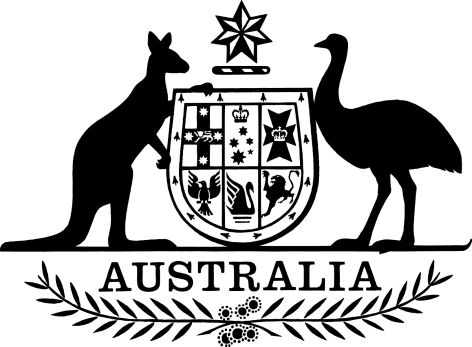 Competition and Consumer (Industry Code—Electricity Retail) Amendment (Determination) Regulations 2022I, General the Honourable David Hurley AC DSC (Retd), Governor-General of the Commonwealth of Australia, acting with the advice of the Federal Executive Council, make the following regulations.Dated 31 March 2022David HurleyGovernor-GeneralBy His Excellency’s CommandAngus TaylorMinister for Industry, Energy and Emissions Reduction
for the TreasurerContents1	Name	12	Commencement	13	Authority	14	Schedules	1Schedule 1—Amendments	2Competition and Consumer (Industry Code—Electricity Retail) Regulations 2019	21  Name		This instrument is the Competition and Consumer (Industry Code—Electricity Retail) Amendment (Determination) Regulations 2022.2  Commencement	(1)	Each provision of this instrument specified in column 1 of the table commences, or is taken to have commenced, in accordance with column 2 of the table. Any other statement in column 2 has effect according to its terms.Note:	This table relates only to the provisions of this instrument as originally made. It will not be amended to deal with any later amendments of this instrument.	(2)	Any information in column 3 of the table is not part of this instrument. Information may be inserted in this column, or information in it may be edited, in any published version of this instrument.3  Authority		This instrument is made under the Competition and Consumer Act 2010.4  Schedules		Each instrument that is specified in a Schedule to this instrument is amended or repealed as set out in the applicable items in the Schedule concerned, and any other item in a Schedule to this instrument has effect according to its terms.Schedule 1—AmendmentsCompetition and Consumer (Industry Code—Electricity Retail) Regulations 20191  Paragraph 17(2)(c)Omit “1 May”, substitute “the first business day after 25 May”.2  Subsection 17(3)Omit “56 days”, substitute “30 days”.Commencement informationCommencement informationCommencement informationColumn 1Column 2Column 3ProvisionsCommencementDate/Details1.  The whole of this instrumentThe day after this instrument is registered.7 April 2022